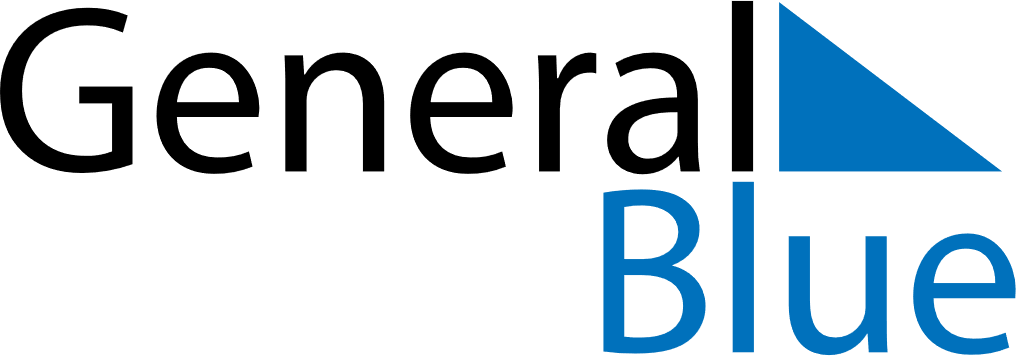 June 2020June 2020June 2020SomaliaSomaliaSUNMONTUEWEDTHUFRISAT123456789101112131415161718192021222324252627Independence of British Somaliland282930